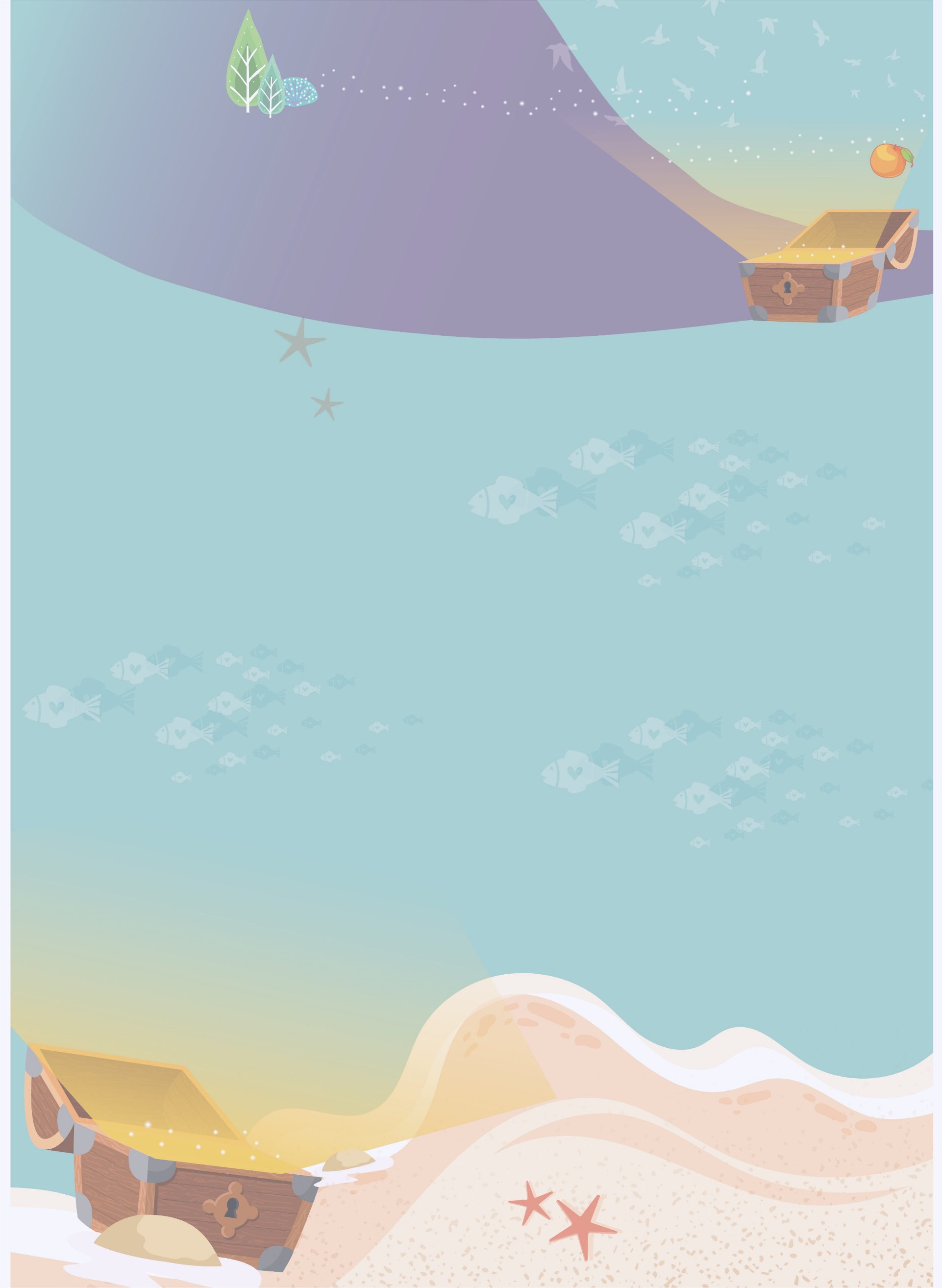 新竹縣雙溪國民小學110學年度第一學期課程計畫六年級校訂課程：追光寶盒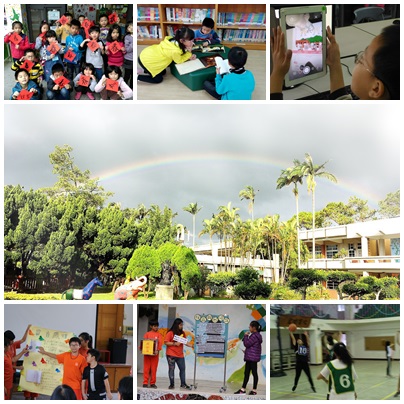 六年級教學群：沈瑞美、潘欣儀、王佩霖、郭一男、林光暉110年 8月30日目                錄一、嬉遊光寶盒校訂課程架構	4二、六年級「追光寶盒」課程架構	5二、六年級「追光寶盒」課程計畫	錯誤! 尚未定義書籤。四、法律規定教育議題實施規劃(六年級)	12五、法律規定教育議題成果照片(六年級)	13嬉遊光寶盒校訂課程架構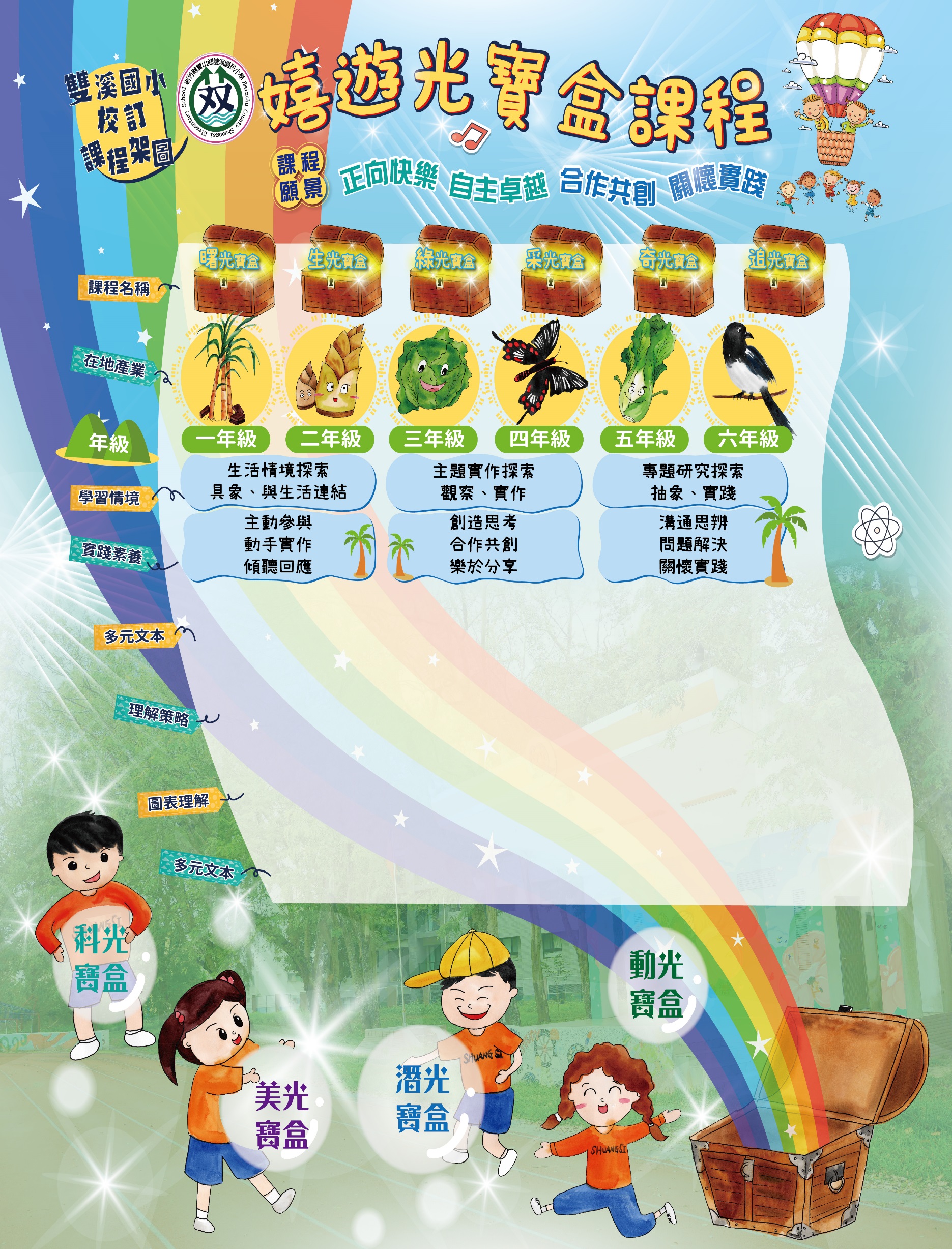  二、六年級「追光寶盒」課程架構三、六年級「追光寶盒」課程計畫四、法律規定教育議題實施規劃(六年級)重要議題及法定重要教育工作融入課程規劃實施情形檢核表說明：各校請依各年級實際執行情形自行增刪表格。五、法律規定教育議題成果照片(六年級)(請於下學期，5/30前完成)六、經費申請說明新竹縣雙溪國民小學110學年度第一學期 六年級校訂課程                                          (在地產業：鳥類)以上經費得以勻支，經費來源:校務發展基金。   經手人                              教導主任                       校長小說數位閱讀科普文章層次提問文本架構互動討論心智圖段落結構圖小說數位閱讀科普文章週次日期學校行事學校統整主題主題或單元名稱課程目標達成總綱核心素養跨領域學習表現教學內容評量方式議題融入跨領域統整或協同教學規畫(無則免填)1110-08-30~110-09-049/1開學主題閱讀---
鳥類繪本1.能對鳥類生態產生興趣
2.能對鳥類有初步的概念
3.能理解文章內容國-E-A3
運用國語文充實生活經驗，學習有步驟的規劃活動和解決問題，並探索多元知能，培養創新精神，以增進生活適應力。主動參與
傾聽回應1.師生共讀「鳥類」圖文書1.說出書中提及的鳥類生態知識語文/自然與生活科技/環境教育2110-09-05~110-09-119/11(六)補課鳥類繪本---
問題討論1.能對鳥類生態產生興趣
2.能對鳥類有初步的概念
3.能理解文章內容國-E-A3
運用國語文充實生活經驗，學習有步驟的規劃活動和解決問題，並探索多元知能，培養創新精神，以增進生活適應力。主動參與
傾聽回應1.針對鳥類圖文書內容提出問題並討論1.小組討論並口頭回答老師的問題語文/自然與生活科技/環境教育3110-09-12~110-09-18社團開始上課鳥類繪本---
問題討論1.能對鳥類生態產生興趣
2.能對鳥類有初步的概念
3.能理解文章內容國-E-A3
運用國語文充實生活經驗，學習有步驟的規劃活動和解決問題，並探索多元知能，培養創新精神，以增進生活適應力。主動參與
傾聽回應1.針對鳥類圖文書內容提出問題並討論1.小組討論並口頭回答老師的問題語文/自然與生活科技/環境教育4110-09-19~110-09-259/20(一)中秋節彈性放假9/21(二)中秋節放假     9/25班親會鳥類觀察----鳥類圖鑑觀察與記錄1.能辨識圖鑑內的各種鳥類
2.能說出圖鑑內的鳥類名稱並說明其特性自-E-A1能運用五官，敏銳的觀察周遭環境，保持好奇心、想像力持續探索自然。主動參與
動手實作
觀察與紀錄1..觀察圖鑑內的各種鳥類
2.繪製鳥類的外觀並寫出各部位名稱
3. 能說出圖鑑內的鳥類名稱並說明其特性
1.能觀察鳥類的外觀並寫出各部位名稱 
2.能完成鳥類各部位構造的學習單自然與生活科技/
環境教育5110-09-26~110-10-02性別平等教育鳥類觀察----鳥類圖鑑觀察與記錄1.能辨識圖鑑內的各種鳥類
2.能說出圖鑑內的鳥類名稱並說明其特性自-E-A1能運用五官，敏銳的觀察周遭環境，保持好奇心、想像力持續探索自然。主動參與
動手實作
觀察與紀錄1..觀察圖鑑內的各種鳥類
2.繪製鳥類的外觀並寫出各部位名稱
3. 能說出圖鑑內的鳥類名稱並說明其特性
1.能觀察鳥類的外觀並寫出各部位名稱 
2.能完成鳥類各部位構造的學習單自然與生活科技/
環境教育6110-10-03~110-10-09人權法制教育鳥類觀察----棲息地與生殖方式1.能觀察鳥類的各個棲息地
2.能觀察鳥類繁殖後代的生殖狀況自-E-A1能運用五官，敏銳的觀察周遭環境，保持好奇心、想像力持續探索自然。主動參與
動手實作
觀察與紀錄1. 觀察鳥類的各個棲息地
2. 能觀察鳥類繁殖後代的生殖狀況3. 習寫鳥類觀察紀錄1.能能觀察鳥類的各個棲息地
2.能說出鳥類繁殖後代的生殖狀況3.完成學習單自然與生活科技/環境教育7110-10-10~110-10-1610/11(一)國慶日補休假10/14、15第一次評量鳥類觀察----棲息地與生殖方式1.能觀察鳥類的各個棲息地
2.能觀察鳥類繁殖後代的生殖狀況自-E-A1能運用五官，敏銳的觀察周遭環境，保持好奇心、想像力持續探索自然。主動參與
動手實作
觀察與紀錄1. 觀察鳥類的各個棲息地
2. 能觀察鳥類繁殖後代的生殖狀況3. 習寫鳥類觀察紀錄1.能能觀察鳥類的各個棲息地
2.能說出鳥類繁殖後代的生殖狀況3.完成學習單自然與生活科技/環境教育8110-10-17~110-10-2310/19反毒行動劇鳥類觀察----棲息地與生殖方式1.能觀察鳥類的各個棲息地
2.能觀察鳥類繁殖後代的生殖狀況自-E-A1能運用五官，敏銳的觀察周遭環境，保持好奇心、想像力持續探索自然。主動參與
動手實作
觀察與紀錄1. 觀察鳥類的各個棲息地
2. 能觀察鳥類繁殖後代的生殖狀況3. 習寫鳥類觀察紀錄1.能能觀察鳥類的各個棲息地
2.能說出鳥類繁殖後代的生殖狀況3.完成學習單自然與生活科技/環境教育9110-10-24~110-10-30交通安全教育鳥類探索趣--
鳥類點畫1.能畫出鳥類的各個部位當作創作素材
2.能根據搜尋到的鳥類素材創作作品
3.能寫出作品的創作內容藝-E-A1參與藝術活動，探索生活美感。動手實作1. 準備顏料、鳥類素材、圖畫紙讓學生自由創作
2. 依據搜尋到的鳥類素材完成一幅畫作
3. 寫出畫作的意境1.能控制顏料水份畫出清楚的畫出鳥類雯路和外觀點畫。
2.能創作出屬於自己的畫作
3.能寫出畫作的意境藝術與人文/語文10110-10-31~110-11-0611/5(五)師生暨校友才藝發表會鳥類探索趣--
鳥類禪繞畫1.能畫出鳥類的各個部位當作創作素材
2.能根據搜尋到的鳥類素材創作作品
3.能寫出作品的創作內容藝-E-A1參與藝術活動，探索生活美感。動手實作1. 準備顏料、鳥類素材、圖畫紙讓學生自由創作
2. 依據搜尋到的鳥類素材完成一幅畫作
3. 寫出畫作的意境1.能控制顏料水份畫出清楚的畫出鳥類雯路和外觀點畫。
2.能創作出屬於自己的畫作
3.能寫出畫作的意境藝術與人文/語文11110-11-07~110-11-1311/10科學日鳥兒在林梢--
在地的鳥類生態1.能認識家鄉內的鳥類生態
2.能知道校園內有哪些鳥類
3.能了解鳥類對生態的貢獻自-E-A1能運用五官，敏銳的觀察周遭環境，保持好奇心、想像力持續探索自然。主動參與
傾聽回應1.探討鄉內的各種鳥類生態
2.探討校園內有哪些鳥類棲息
3.說一說校園內出現的鳥類名稱
4透過影片及投影片教學讓學生認識鳥類對生態的貢獻1.說出鄉內的各種鳥類生態
2.說出校園內有哪些鳥類棲息和名稱

3.說出鳥類對人類生態的貢獻自然與生活科技/健康12110-11-14~110-11-20環境教育鳥兒在我家--
在地的鳥類生態1.能認識校園內常見的鳥類2.能辨識鳥類的外形與特徵3.能了解鳥類對生態的貢獻自-E-A1能運用五官，敏銳的觀察周遭環境，保持好奇心、想像力持續探索自然。主動參與
傾聽回應1.探討鄉內的各種鳥類生態
2.探討校園內有哪些鳥類棲息
3.說一說校園內出現的鳥類名稱
4透過影片及投影片教學讓學生認識鳥類對生態的貢獻1.說出鄉內的各種鳥類生態
2.說出校園內有哪些鳥類棲息和名稱

3.說出鳥類對人類生態的貢獻自然與生活科技/健康13110-11-21~110-11-27健康促進教育鳥類大觀園--
在地的鳥類生態1.能認識生活中常見的鳥類2.能知道鳥類飛翔的速率3.能了解鳥類對生態的貢獻數-E-A3能觀察出日常生活問題和數學的關聯，並能嘗試與擬訂解決問題的計畫。在解決問題之後，能轉化數學解答於日常生活的應用。主動參與
傾聽回應1. 能認識生活中常見的鳥類2.能知道鳥類飛翔的速率3.能了解鳥類對生態的貢獻1.能說出生活中常見的鳥類
2.能說出鳥類飛翔的速率
3.能說出鳥類對生態的貢獻自然與生活科技/數學14110-11-28~110-12-04衛生保健教育保護鳥類---
建立友善的愛鳥觀念1能了解友善愛鳥的好處
2能了解鳥類對人類的好處
3.能了解如何善待鳥類自-E-C1
培養愛護自然、
珍愛生命、惜取資源的關懷心與行動力。聆聽回應
影像閱讀1.透過影片了解友善鳥類對環境的好處
2.討論影片內容
3.說明鳥類對人類的好處
4.透過影片介紹說明愛鳥的方法1.能簡單說出鳥類對環境友善的方式
2.能說鳥類對人類的好處
3.能透過影片介紹說明愛鳥的方法自然與生活科技/環境教育15110-12-05~110-12-1112/7、8第二次評量保護鳥類---
建立友善的愛鳥觀念1能了解友善愛鳥的好處
2能了解鳥類對人類的好處
3.能了解如何善待鳥類自-E-C1
培養愛護自然、
珍愛生命、惜取資源的關懷心與行動力。聆聽回應
影像閱讀1.透過影片了解友善鳥類對環境的好處
2.討論影片內容
3.說明鳥類對人類的好處
4.透過影片介紹說明愛鳥的方法1.能簡單說出鳥類對環境友善的方式
2.能說鳥類對人類的好處
3.能透過影片介紹說明愛鳥的方法自然與生活科技/環境教育16110-12-12~110-12-18國際教育實地觀察---
觀察與紀錄校內各種鳥類1.能建立正確的愛護動物的觀念
2.能以友善的態度面對生態問題自-E-A3具備透過實地操作探究活動探索科 學 問 題 的 能力，並能初步根據問題特性、資源的有無 因素，操作適合學習階段的器材儀器.主動參與
動手實作1. 能建立正確的愛護動物的觀念
 2. 能以友善的態度面對生態問題
3.實際行動
1. 能建立正確的愛護動物的觀念
 2. 能以友善的態度面對生態問題
3.實際行動
自然與生活科技/環境教育17110-12-19~110-12-2512/24(五)社團才藝表演實地觀察---
觀察與紀錄校內各種鳥類1.能建立正確的愛護動物的觀念
2.能以友善的態度面對生態問題自-E-A3具備透過實地操作探究活動探索科 學 問 題 的 能力，並能初步根據問題特性、資源的有無 因素，操作適合學習階段的器材儀器.主動參與
動手實作1. 能建立正確的愛護動物的觀念
 2. 能以友善的態度面對生態問題
3.實際行動
1. 能建立正確的愛護動物的觀念
 2. 能以友善的態度面對生態問題
3.實際行動
自然與生活科技/環境教育18110-12-26~111-01-0112/31(五)補休假設計鳥類小書---
數位資料查詢1.能依主題內容從大小標題搜尋相關的鳥類資料
2.能將資料複製至編輯軟體並列印下來自-E-B2能了解科技及媒體的運用方式，並從學習活動、日常經驗及科技運用、自然環境、書刊及網路媒體等，察覺問題或獲得有助於探究的資訊。主動參與
動手實作1.上網搜尋鳥類生態的相關資料
2.將所需要的資料加以編緝並列印下來1.能在網路上搜尋到鳥類生態指定的相關主題的資料
2.能將資料複製到編輯軟體上並列印下來資訊/語文19111-01-02~111-01-08閱讀教育設計鳥類小書---
數位資料查詢1.能依主題內容從大小標題搜尋相關的鳥類資料
2.能將資料複製至編輯軟體並列印下來自-E-B2能了解科技及媒體的運用方式，並從學習活動、日常經驗及科技運用、自然環境、書刊及網路媒體等，察覺問題或獲得有助於探究的資訊。主動參與
動手實作1.上網搜尋鳥類生態的相關資料
2.將所需要的資料加以編緝並列印下來1.能在網路上搜尋到鳥類生態指定的相關主題的資料
2.能將資料複製到編輯軟體上並列印下來資訊/語文20111-01-09~111-01-151/13'14第三次評量設計鳥類小書---
數位資料查詢1.能依主題內容從大小標題搜尋相關的鳥類資料
2.能將資料複製至編輯軟體並列印下來自-E-B2能了解科技及媒體的運用方式，並從學習活動、日常經驗及科技運用、自然環境、書刊及網路媒體等，察覺問題或獲得有助於探究的資訊。主動參與
動手實作1.上網搜尋鳥類生態的相關資料
2.將所需要的資料加以編緝並列印下來1.能在網路上搜尋到鳥類生態指定的相關主題的資料
2.能將資料複製到編輯軟體上並列印下來資訊/語文21111-01-16~111-01-201/20休業式回顧與展望1.能分享這學期的學習心得和對下學期的新希望國-E-A3
運用國語文充實生活經驗，學習有步驟的規劃活動和解決問題，並探索多元知能，培養創新精神，以增進生活適應力。主動分享
溝通表達1.整理及分享本學期所完成的學習單。1.能主動和同學分享這學期的學習心得
2.能以口頭表達的方式分享學習心得語文/資訊/自然與生活科技
環境教育編號議題名稱實施年級實施週次實施時數領域學習(領域別)彈性學習(課程名稱)備註1環境教育一追光寶盒每學年至少4小時2性別平等教育一追光寶盒每學期至少4小時3性侵害犯罪防治課程一追光寶盒每學年至少4小時4家庭教育課程一追光寶盒每學年至少4小時5家庭暴力防治課程一追光寶盒每學年至少4小時6全民國防教育一追光寶盒每學年至少4小時7法治教育無無無無無國中八年級每學年度3小時8交通安全9防災教育編號議題名稱照片照片1環境教育一說明2性別平等教育說明3性侵害犯罪防治課程說明4家庭教育課程一說明5家庭暴力防治課程一說明6交通安全說明7防災教育說明品名數量單價金額說明合計2058